ANEXO IFORMULARIO DE SOLICITUD DE LA CONVOCATORIA DE AYUDAS PARA LA COOPERACIÓN UNIVERSITARIA 2023/2024 PARA PROYECTOS Y ACTIVIDADES RELACIONADAS CON EL IMPULSO DE LA AGENDA 2030 PARA EL DESARROLLO SOSTENIBLE EN EL MARCO DEL HUB UAH COMPROMETIDAD./Dña.……………………………………………………………………………………………………...SOLICITA: Le sea concedida una subvención de	euros para la ejecución del proyectoque se presenta en el formulario cumplimentado, cuya veracidad certifica.En …………………………	a ….	de	de 2023Fdo.: ..............................................................1 A cumplimentar por la UAH-FGUA.DATOS DE CONTACTOMEMORIA DEL PROYECTORESUMEN DEL PROYECTO. CUMPLIMENTE EL SIGUIENTE CUADRO (MAX. 2 PÁGINAS TIPO DE LETRA ARIAL 10):CONTEXTO DEL PROYECTOAntecedentes y problemas específicos a los que se pretende responder con esta propuesta (Máx. 900 caracteres).Experiencia previa del solicitante con la entidad colaboradora (Máx. 600 caracteres)Experiencia de la entidad colaboradora en la ejecución de proyectos de cooperación al desarrollo (Máx. 600 caracteres)De qué manera el proyecto propuesto contribuirá a la mejora de los problemas señados (Máx. 600 caracteres)AGENDA 2030: ODS A LOS QUE SE CONTRIBUYE CON ESTE PROYECTO (Máx. 600 caracteres)CARÁCTER INNOVADOR DE LA PROPUESTA (Máx. 600 caracteres)IMPACTO (Máx. 600 caracteres)SOSTENIBILIDAD DE LOS RESULTADOS DEL PROYECTO (Máx. 600 caracteres)NÚMERO DE ESTUDIANTES/VOLUNTARIOS PREVISTOS Y MECANISMOS PARA SU PARTICIPACIÓN	(Máx. 600 caracteres)MECANISMOS DE PARTICIPACIÓN Y APROPIACIÓN DE LAS PERSONAS BENEFICIARIAS (Máx. 600 caracteres)POTENCIAL DE REPLICABILIDAD Y TRANSFERIBILIDAD DE LA ACCIÓN (Máx. 600 caracteres)ESTRATEGIA DE DIFUSIÓN (Máx. 600 caracteres)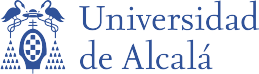 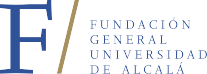 PROTECCIÓN DE DATOSResponsable: Universidad de Alcalá y Fundación General de la Universidad de Alcalá. CIF: G-80090863. C/ Imagen, 1-3. 28801 Alcalá de Henares. Email: dpd@fgua.es. Finalidades: Gestión de relaciones con los solicitantes y cumplimiento de obligaciones legales. Licitud: Consentimiento, obligación legal, contrato e interés legítimo. Comunicaciones: Administraciones públicas con competencias en la materia, entidades financieras, aseguradoras, evaluadores externos, mutualidades de previsión social, entre otras. Derechos: acceder, rectificar y suprimir sus datos, así como darse de baja, oponerse al tratamiento, limitarlo y otros derechos que puede Ud. consultar en nuestra Política de Privacidad. Para ejercitar sus derechos puede escribirnos a dpd@fgua.es.Información completa sobre nuestra política de privacidad: https://www.uah.es/es/ politica-privacidad/ y https://www.fgua.es/politica-privacidad.Autorizo de manera voluntaria, previa, explícita, informada e inequívoca para tratar mis datos personales de acuerdo con la información básica sobre protección de datos detallada anteriormente.ANEXOSRelación de documentos que se adjuntan al formulario de solicitud:PresupuestoCronograma de actividadesCarta de compromiso/apoyo:Otros:Expediente1:	/2023-2024TÍTULO DEL PROYECTO:NOMBRE DEL SOLICITANTE:MODALIDAD:PAÍS DE EJECUCIÓN:ENTIDAD LOCAL:DURACIÓN PREVISTA:FECHA DE INICIO:BENEFICIARIOS:SUBVENCIÓN SOLICITADA:COSTE TOTAL DEL PROYECTO:NOMBRE DEL SOLICITANTE:NIF:TIPO DE VINCULACIÓN DEL SOLICITANTE CON LA UAH O SUS ENTES:CENTRO O FACULTAD:DIRECCIÓN:TELÉFONO:CORREO ELECTRÓNICO:NOMBRE DE LA ENTIDADCOLABORADORA:WEB DE LA ENTIDADCOLABORADORA:CIF DE LA ENTIDAD:DIRECCIÓN DE LA ENTIDADCOLABORADORA:TIPO DE INSTITUCIÓN:FECHA DE CONSTITUCIÓNDE LA ENTIDAD COLABORADORARESPONSABLE DEL PROYECTO EN LA ENTIDAD COLABORADORA Y CARGO:TELÉFONO DE LA ENTIDADCOLABORADORA:CORREO ELECTRÓNICO DE LA ENTIDAD COLABORADORA:DESCRIPCIÓN RESUMIDA(MÁX. 600 CARACTERES):OBJETIVO GENERAL(MÁX. 200 CARACTERES):OBJETIVO ESPECÍFICO(MÁX. 200 CARACTERES):PERSONAS BENEFICIARIAS(MÁX. 100 CARACTERES):RIESGOS(MÁX. 400 CARACTERES):RESULTADOS ESPERADOS(MÁX. 900 CARACTERES):ACTIVIDADES PRINCIPALES POR RESULTADO(MÁX. 1200 CARACTERES):INDICADORES POR RESULTADO(MÁX. 600 CARACTERES):FUENTES DE VERIFICACIÓN POR RESULTADO(MÁX. 600 CARACTERES):